 2022Community Health Needs Assessment (CHNA) Report forBoone CountyRevised20 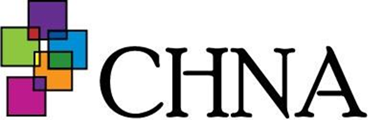 For additional information about this report: NameDebi PestotnikOrganizationBoone County Hospital/Boone County Public HealthPhone(515) 432-1127Emaildpestotnik@bchmail.orgBoone County Community Health Needs Assessment DetailsThe CHNA assessment was conducted by an outside organization, it available on the Hospital Website, there was also a QR code posted, information was posted at various organizations throughout the county with the QR code and information for the link to survey as well. We had 148 respondents. This survey was conducted in early 2022.Priority 1Mental HealthData/RationaleAverage number of mentally unhealthy days(past 30 days) Boone Co. 3.6  State: 3.5,  Number of people per 1 mental health provider Boone County: 1,381  State: 607  Suicide Death rate  Boone Co: 11.3   State 16.7  Suicide is the 9th leading cause of death in Boone County and Boone County ranks 74th out of 99 counties (with 1 being the worst in the state) but it is difficult to measure the true rate of mental illness in the community.Is this issue addressed in an improvement plan? YesPriority 2Health Care Services: AffordabilityData/RationaleThis was identified with 42/66 respondents ranking it as extremely important to be addressed.  Statistics:  Uninsured: Boone County: 2.7%   Iowa: 4.6%   Unemployment:  Boone County:  4.1%  Iowa: 5.1%  Children in Poverty: 11.0%  Iowa: 13.0%   Median Household Income:  Boone County: $62,327  Iowa: $60,413      Insurance Mix for Boone County:  Private Insurance: 59.5%  Medicare: 18.0%   Medicaid: 12.2%   Uninsured: 2.7%   Other:  7.6%Is this issue addressed in an improvement plan? YesPriority 3Health Services: Physical PresenceData/Rationale39/66 respondents ranked this as extremely important to address.  Ratio of population to primary care provider:  Boone County: 1,882:1  Iowa: 1,357:1   Dentist:  Boone County: 2,385:1  Iowa: 1,425:1Is this issue addressed in an improvement plan? YesPriority 4Healthcare Services: PreventionData/RationaleBoone County has a higher rate Preventable Hospital Stays at approx 5,000/100,000 Medicare enrollees  vs the state at just under 4,000/100,000 enrollees and the US at just over 4,000/100,00 enrollees.  Flu vaccinations are the same as the state and US at just under 60% of Medicare enrollees receiving.  The County is lagging in annual Medicare Wellness Visits for enrollees:  Boone Co:  Just over 20%  State and US: Just under 40%Is this issue addressed in an improvement plan? YesPriority 5Healthcare Services: CancerData/RationaleCancer is the 2nd leading cause of death in Boone County.  Cancer Incidence per 100/000  Boone Co: 520.3   Iowa: 484:1   Cancer Mortality per 100,000   Boone County: 170.5   Iowa:  150.9Is this issue addressed in an improvement plan? YesPriority 6Heart DiseaseData/RationaleBoone County has a higher death rate from heart disease than both Iowa and the US.   Death rate per 100,000   Boone Co:  207.7     Iowa:  162.0     United States:  161.5Is this issue addressed in an improvement plan? YesPriority 7Women’s HealthData/RationaleBoone County has a lower rate of Women seeking mammography than the state of Iowa.   Boone County 49%  Iowa:  52%,   Percentage of Women reporting not seeking physician care in the past 12 months due to cost in Iowa:  All Women 7% of those  6% White, 13% Black, 19% HispanicIs this issue addressed in an improvement plan? YesBoone CountyCommunity Health Needs Assessment SnapshotPriority 1: 	Mental HealthPriority 2: 	Health Care Services: AffordabilityPriority 3: 	Health Services: Physical PresencePriority 4: 	Healthcare Services: PreventionPriority 5: 	Healthcare Services: CancerPriority 6: 	Heart DiseasePriority 7: 	Womens Health